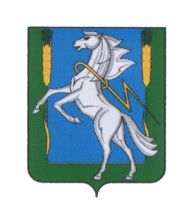 АДМИНИСТРАЦИЯ ТОМИНСКОГО СЕЛЬСКОГО ПОСЕЛЕНИЯСОСНОВСКОГО РАЙОНА ЧЕЛЯБИНСКОЙ ОБЛАСТИРАСПОРЯЖЕНИЕпос. Томинский 				    				                              «19» марта 2024г. №19О неотложных мерах попрофилактике заболеваемостив период пропуска паводковыхвод на территории Томинскогосельского поселения в 2024г.В целях принятия оперативных мер по обеспечению безопасности населения, нормальной деятельности предприятий, организаций, учреждений, сохранности материальных ценностей, дорог, строений, сооружений, предупреждения возникновения случаев массовых инфекционных заболеваний среди населения, связанных с эксплуатацией водопроводно-канализационных систем и ухудшением качества питьевой воды в период возможного весеннего паводка 2024г., во исполнении Решения Санитарно-противоэпидемической комиссии Сосновского муниципального района  от 04.03.2024г. «О неотложных мерах по профилактике заболеваемости в период пропуска  паводковых вод на территории Сосновского муниципального района в 2024г.»,РАСПОРЯЖАЮСЬ:Утвердить Рабочую комиссию по борьбе с паводковыми ситуациями и их последствиями на территории Томинского сельского поселения в следующем составе:Председатель: - Панфиленко А.В. (заместитель Главы Томинского сельского поселения);Заместитель  Председателя: - Матвеев А.В. (директор ООО «Здоровый дух»- организации, эксплуатирующей водопроводно-канализационные системы на территории Томинского сельского поселения п.Томинский, д.Мичурино);Члены Комиссии:- Гиндер А.О. (специалист 1 категории администрации Томинского сельского поселения);- Гиндер И.Ф. (старший добровольный пожарный ОУПБ «ДПК»)- Врач – терапевт участковый (по согласованию районной поликлиники) на территории Томинского с/п2. Сбор информации по паводковой обстановке возложить на Заместителя Председателя Рабочей комиссии, директора ООО «Здоровый дух» Матвеева А.В.3. Предоставить право Рабочей комиссии привлекать для принятия оперативных мер в период паводка и возникновения чрезвычайных ситуаций технику, материально-технические средства, людей, согласно действующим нормативным актам, регулирующим принятие мер в условиях чрезвычайных ситуаций, связанных с затоплением (подтоплением) территории поселения.4. Заместителю Председателя Рабочей комиссии, Матвееву А.В., усилить контроль за содержанием грунтовых колодцев, проведения их ревизий, при необходимости - чистки. В случае ухудшения качества воды - провести обеззараживание в соответствии с действующими нормативными актами, ГОСТами. Принять меры по обеспечению работы ливневой канализации. Обеспечить готовность резервных источников водоснабжения – артезианских скважин. Разработать план практических мероприятий по предотвращению подтопления водозаборных узлов и попадания паводковых вод в водопроводную сеть, по подтоплению канализационных сооружений и других объектов, которые могут оказать негативное влияние на окружающую среду, обеспечить информирование  населения Томинского сельского поселения о необходимости употребления питьевой воды только в кипяченом виде. 5. Врачу (по согласованию районной поликлиники) обо всех случаях возникновения инфекционных заболеваний водного характера незамедлительно сообщать в  Территориальный отдел Управления Роспотребнадзора в Сосновском, Аргаяшском, Кунашакском, Красноармейском районах и в Администрацию МО «Томинское сельское поселение».6. Председателю Рабочей комиссии, заместителю Главы Томинского сельского поселения Панфиленко А.В., обеспечить контроль и организовать своевременное проведение мероприятий по предотвращению загрязнения паводковыми водами источников питьевого и хозяйственно-питьевого водоснабжения.7. Обнародовать настоящее распоряжение на официальном сайте в сети интернет и информационных стендах на территории Томинского сельского поселения.8. Контроль за исполнением настоящего распоряжения оставляю за собой.
Глава Томинского сельского поселения					Т.Н.Голубицкая